Ahoj!Další DÚ na týden od 27. 4. do 1. 5., dokončíme 3. lekci.Arbeitsheft, bis Seite zweiunddreißig - alles:(PS do strany 32 - všechno)Dokonči vše, co ti v lekci chybí. Když nevíš, hledej v učebnici, v PS, v přehledu gramatiky,…Na žádný zádrhel jsem nepřišla, ale samozřejmě piš, volej, ptej se!Hörübung, Seite zweiunddreißig, Übung sechs.(Poslechové cvičení, s. 32/6 – odkaz najdeš na webovkách)Až vše doděláš, doprav nějakým způsobem PS do školy. Připravím krabici u vchodu. Dopoledne můžeš zazvonit a PS předat. Vracet budu PS stejným způsobem. Vždy každému napíšu, že jeho sešit je hotový a může si ho vyzvednout.Podívat se také můžeš na přehled gramatiky na webových stránkách:https://deutsch.info/cs/grammarShrnutí:Přines PS do školy s dokončenou 3. lekcí!Máš problém? Tak mi zavolej nebo napiš!Dotazy posílej na novakovaj@zscernovice.cz nebo zavolej do školy od 8 – 13 hodin na číslo 565 492 127, od 13 do 16 hodin volej na 608 268 992 (můj soukromý telefon – prosím, nevolej po 16 hodině).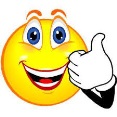 S chutí do toho a půl je hotovo! Jana Nováková